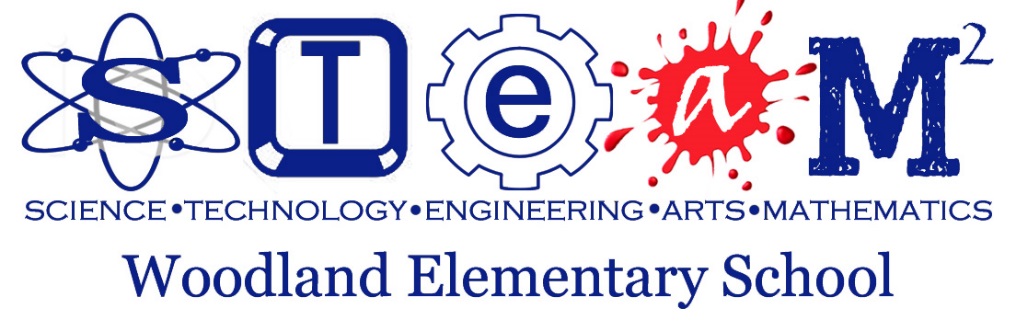 WhiteNicholsHackettDongarraJeonHarlanImSmith, LeahDurskiRobertsonTanksleySmith, JarrettYowSabersMonsalveSherwoodYoungFloorSeeverCarter, SamCantlebaryUnderwoodClarkGirardMagasCorreaBaderCarter, KimDeinBrannanMillsThompsonBrooksPropesSamfordGarrisAgenda ItemFacilitatorTimeLooking at the Curriculum MapsErgle35Next Units of Study(determined and indicated on Curriculum Maps)Ergle35Action ItemsDate DueAction ItemsDate DueAction ItemsDate DueAction ItemsDate Due